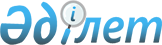 2022 - 2024 жылдарға арналған Баянауыл аудандық бюджеті туралыПавлодар облысы Баянауыл аудандық мәслихатының 2021 жылғы 24 желтоқсандағы № 78/11 шешімі. Қазақстан Республикасының Әділет министрлігінде 2021 жылғы 27 желтоқсандағы № 26055 болып тіркелді.
      Ескерту. 01.01.2022 бастап қолданысқа енгізіледі - осы шешімнің 9-тармағымен.
      Қазақстан Республикасының Бюджет кодексінің 75-бабы 2-тармағына, Қазақстан Республикасының "Қазақстан Республикасындағы жергілікті мемлекеттік басқару және өзін-өзі басқару туралы" Заңының 6-бабы 1-тармағының 1) тармақшасына сәйкес Баянауыл аудандық мәслихаты ШЕШТІ:
      1. 2022-2024 жылдарға арналған Баянауыл аудандық бюджеті тиісінше 1, 2 және 3-қосымшаларға сәйкес, соның ішінде 2022 жылға келесі көлемдерде бекітілсін:
      1) кірістер – 10496054 мың теңге, соның ішінде:
      салықтық түсімдер – 2195511 мың теңге;
      салықтық емес түсімдер – 35865 мың теңге;
      негізгі капиталды сатудан түсетін түсімдер – 11171 мың теңге;
      трансферттер түсімі – 8253507 мың теңге;
      2) шығындар – 11203570,8 мың теңге;
      3) таза бюджеттік кредиттеу – 155107 мың теңге, соның ішінде:
      бюджеттік кредиттер – 230278 мың теңге;
      бюджеттік кредиттерді өтеу – 75171 мың теңге;
      4) қаржы активтерімен операциялар бойынша сальдо – 50000 мың теңге,соның ішінде: қаржы активтерін сатып алу 50000 мың теңге, мемлекеттің қаржы активтерін сатудан түсетін түсімдер нөлге тең;
      5) бюджет тапшылығы (профициті) – -912623,8 мың теңге;
      6) бюджет тапшылығын қаржыландыру (профицитін пайдалану) – 912623,8 мың теңге;
      Ескерту. 1-тармақ жаңа редакцияда - Павлодар облысы Баянауыл аудандық мәслихатының 21.12.2022 № 165/23 (01.01.2022 бастап қолданысқа енгізіледі) шешімімен.


      2. 2022 жылға арналған облыстық бюджеттен берілген субвенциялар көлемі 4698397 мың теңге көлемінде ескерілсін.
      3. 2022 жылға арналған аудандық жергілікті атқарушы орган резервінің сомасы 42595 мың теңге сомасында бекітілсін.
      4. 2022 жылға арналған ауылдық округтері мен Майкайың кентінің бюджеттеріне аудандық бюджеттен бөлінген бюджеттік субвенциялардың ағымдағы нысаналы трансферттердің көлемі 425596 мың теңге жалпы сомасында ескерілсін, соның ішінде:
      - 141827 мың теңге – абаттандыру бойынша іс-шаралар өткізуге;
      - 154154 мың теңге – елді мекендердің көшелеріне орташа жөндеу жүргізуге;
      - 25174 мың теңге – коммуналдық шаруашылық саласында іс-шаралар өткізуге";
      - 25650 мың теңге - қызметтік автокөлікті, екі қатты отын қазандығын сатып алуға және қызметтік автокөлікті ағымдағы жөндеуге;
      - 61556 мың теңге - мәдени және спорттық іс-шараларды өткізуге;
      - 17235 мың теңге – Майқайың кенті мен ауылдық округтер әкімі аппараттарының ғимараттары мен құрылыстарын ағымдағы жөндеуге және пандус орнатуға;
      Ескерту. 4-тармақ жаңа редакцияда - Павлодар облысы Баянауыл аудандық мәслихатының 21.12.2022 № 165/23 (01.01.2022 бастап қолданысқа енгізіледі) шешімімен.


      5. 2022 жылға арналған ауылдық округтері мен Майқайың кентінің бюджеттеріне аудандық бағдарламалар бойынша берілетін жоғары тұрған бюджеттен ағымдағы нысаналы трансферттердің көлемі 246294 мың теңге сомасында ескерілсін, соның ішінде:
      - 47971 мың теңге – азаматтық қызметшілердің жекелеген санаттарының,
      мемлекеттік бюджет қаражаты есебінен ұсталатын ұйымдар қызметкерлерінің, қазыналық кәсіпорындар қызметкерлерінің жалақысын көтеруге;
      - 7700 мың теңге – мемлекеттік мәдениет ұйымдарындағы және мұрағат мекемелеріндегі басқарушы және негізгі персоналдың ерекше еңбек жағдайлары үшін лауазымдық жалақысына қосымша ақыларды белгілеуге;
      - 190623 мың теңге – "Ауыл-Ел бесігі" жобасы шеңберінде ауылдық елді мекендердегі әлеуметтік және инженерлік инфрақұрылым бойынша іс-шараларды іске асыруға.
      Ескерту. 5-тармақ жаңа редакцияда - Павлодар облысы Баянауыл аудандық мәслихатының 21.12.2022 № 165/23 (01.01.2022 бастап қолданысқа енгізіледі) шешімімен.


      6. 2022 жылға арналған ауылдық округтері мен Майкайың кентінің бюджеттеріне аудандық бюджеттен бөлінген бюджеттік субвенциялардың көлемі 560697 мың теңге жалпы сомасында ескерілсін, соның ішінде:
      Баянауыл ауылдық округі – 99231 мың теңге;
      Ақсаң ауылдық округі – 36924 мың теңге;
      Бірлік ауылдық округі – 25898 мың теңге;
      Жаңажол ауылдық округі – 31945 мың теңге;
      Жаңатілек ауылдық округі – 29802 мың теңге;
      Қаратомар ауылдық округі – 33327 мың теңге;
      Күркелі ауылдық округі – 27658 мың теңге;
      Құндыкөл ауылдық округі – 32967 мың теңге;
      Қызылтау ауылдық округі – 30454 мың теңге;
      Сәтбаев ауылдық округі – 33956 мың теңге;
      Торайғыр ауылдық округі – 42327 мың теңге;
      Ұзынбұлақ ауылдық округі – 35177 мың теңге;
      Майқайың кенті – 101031 мың теңге.
      7. 2023 жылға арналған ауылдық округтері мен Майкайың кентінің бюджеттеріне аудандық бюджеттен бөлінген бюджеттік субвенциялардың көлемі 546495 мың теңге жалпы сомасында ескерілсін, соның ішінде:
      Баянауыл ауылдық округі – 91916 мың теңге;
      Ақсаң ауылдық округі – 37665 мың теңге;
      Бірлік ауылдық округі – 25749 мың теңге;
      Жаңажол ауылдық округі – 32577 мың теңге;
      Жаңатілек ауылдық округі – 30312 мың теңге;
      Қаратомар ауылдық округі – 34032 мың теңге;
      Күркелі ауылдық округі – 26576 мың теңге;
      Құндыкөл ауылдық округі – 33249 мың теңге;
      Қызылтау ауылдық округі – 30990 мың теңге;
      Сәтбаев ауылдық округі – 34521 мың теңге;
      Торайғыр ауылдық округі – 36165 мың теңге;
      Ұзынбұлақ ауылдық округі – 42185 мың теңге;
      Майқайың кенті – 90558 мың теңге.
      8. 2024 жылға арналған ауылдық округтері мен Майкайың кентінің бюджеттеріне аудандық бюджеттен бөлінген бюджеттік субвенциялардың көлемі 559945 мың теңге жалпы сомасында ескерілсін, соның ішінде:
      Баянауыл ауылдық округі – 94714 мың теңге;
      Ақсаң ауылдық округі – 38497 мың теңге;
      Бірлік ауылдық округі – 26052 мың теңге;
      Жаңажол ауылдық округі – 33303 мың теңге;
      Жаңатілек ауылдық округі – 30953 мың теңге;
      Қаратомар ауылдық округі – 34866 мың теңге;
      Күркелі ауылдық округі – 26977 мың теңге;
      Құндыкөл ауылдық округі – 33909 мың теңге;
      Қызылтау ауылдық округі – 31621 мың теңге;
      Сәтбаев ауылдық округі – 35257 мың теңге;
      Торайғыр ауылдық округі – 36909 мың теңге;
      Ұзынбұлақ ауылдық округі – 43180 мың теңге;
      Майқайың кенті – 93707 мың теңге.
      9. Осы шешім 2022 жылғы 1 қаңтардан бастап қолданысқа енгізіледі.
      Баянауыл аудандық мәслихатының хатшысы       Т. Қасен 2022 жылға арналған Баянауыл аудандық бюджеті өзгерістермен
      Ескерту. 1-қосымша жаңа редакцияда - Павлодар облысы Баянауыл аудандық мәслихатының 21.12.2022 № 165/23 (01.01.2022 бастап қолданысқа енгізіледі) шешімімен. 2023 жылға арналған Баянауыл аудандық бюджеті 2024 жылға арналған Баянауыл аудандық бюджеті
					© 2012. Қазақстан Республикасы Әділет министрлігінің «Қазақстан Республикасының Заңнама және құқықтық ақпарат институты» ШЖҚ РМК
				Баянауыл аудандық
мәслихатының 2021 жылғы
24 желтоқсандағы
№ 78/11 шешіміне
1-қосымша
Санаты
Санаты
Санаты
Санаты
Санаты
Сыныбы
Сыныбы
Сыныбы
Сыныбы
Кіші сыныбы
Кіші сыныбы
Кіші сыныбы
Атауы
Сомасы
(мың теңге)
1
2
3
4
5
1. Кірістер
10496054
1
Салықтық түсімдер
2195511
01
Табыс салығы
1064797
1
Корпоративтік табыс салығы
17393
2
Жеке табыс салығы
1049904
03
Әлеуметтiк салық
877497
1
Әлеуметтік салық
877497
04
Меншiкке салынатын салықтар
231515
1
Мүлiкке салынатын салықтар
231515
05
Тауарларға, жұмыстарға және қызметтерге салынатын iшкi салықтар
19165
2
Акциздер
1654
3
Табиғи және басқа да ресурстарды пайдаланғаны үшiн түсетiн түсiмдер
10000
4
Кәсiпкерлiк және кәсiби қызметтi жүргiзгенi үшiн алынатын алымдар
7511
08
Заңдық маңызы бар әрекеттерді жасағаны және (немесе) оған уәкілеттігі бар мемлекеттік органдар немесе лауазымды адамдар құжаттар бергені үшін алынатын міндетті төлемдер
2537
1
Мемлекеттік баж
2537
2
Салықтық емес түсiмдер
35865
01
Мемлекеттік меншіктен түсетін кірістер
4353
5
Мемлекет меншігіндегі мүлікті жалға беруден түсетін кірістер
4278
7
Мемлекеттік бюджеттен берілген кредиттер бойынша сыйақылар
75
04
Мемлекеттік бюджеттен қаржыландырылатын, сондай-ақ Қазақстан Республикасы Ұлттық Банкінің бюджетінен (шығыстар сметасынан) ұсталатын және қаржыландырылатын мемлекеттік мекемелер салатын айыппұлдар, өсімпұлдар, санкциялар, өндіріп алулар
1838
1
Мұнай секторы ұйымдарынан және Жәбірленушілерге өтемақы қорына түсетін түсімдерді қоспағанда, мемлекеттік бюджеттен қаржыландырылатын, сондай-ақ Қазақстан Республикасы Ұлттық Банкінің бюджетінен (шығыстар сметасынан) ұсталатын және қаржыландырылатын мемлекеттік мекемелер салатын айыппұлдар, өсімпұлдар, санкциялар, өндіріп алулар
1838
06
Басқа да салықтық емес түсiмдер
29674
1
Басқа да салықтық емес түсiмдер
29674
3
Негізгі капиталды сатудан түсетін түсімдер
11171
03
Жердi және материалдық емес активтердi сату
11171
1
Жерді сату
11171
4
Трансферттердің түсімдері
8253507
02
Мемлекеттiк басқарудың жоғары тұрған органдарынан түсетiн трансферттер
8253507
2
Облыстық бюджеттен түсетiн трансферттер
8253507
Функционалдық топ
Функционалдық топ
Функционалдық топ
Функционалдық топ
Функционалдық топ
Функционалдық топ
Кіші функция
Кіші функция
Кіші функция
Кіші функция
Кіші функция
Бюджеттік бағдарламалардың әкімшісі
Бюджеттік бағдарламалардың әкімшісі
Бюджеттік бағдарламалардың әкімшісі
Бюджеттік бағдарламалардың әкімшісі
Бағдарлама
Бағдарлама
Бағдарлама
Атауы
Сомасы
(мың теңге)
1
2
3
4
5
6
2. Шығындар
11203570,8
01
Жалпы сипаттағы мемлекеттiк қызметтер
1178351
1
Мемлекеттiк басқарудың жалпы функцияларын орындайтын өкiлдi, атқарушы және басқа органдар
381016
112
Аудан (облыстық маңызы бар қала) мәслихатының аппараты
50293
001
Аудан (облыстық маңызы бар қала) мәслихатының қызметін қамтамасыз ету жөніндегі қызметтер
49116
005
Мәслихат депутаттары қызметінің тиімділігін арттыру
1177
122
Аудан (облыстық маңызы бар қала) әкімінің аппараты
330723
001
Аудан (облыстық маңызы бар қала) әкімінің қызметін қамтамасыз ету жөніндегі қызметтер
233759
003
Мемлекеттік органның күрделі шығыстары
29194
113
Төменгі тұрған бюджеттерге берілетін нысаналы ағымдағы трансферттер
67770
2
Қаржылық қызмет
1643
459
Ауданның (облыстық маңызы бар қаланың) экономика және қаржы бөлімі
1643
003
Салық салу мақсатында мүлікті бағалауды жүргізу
941
010
Жекешелендіру, коммуналдық меншікті басқару, жекешелендіруден кейінгі қызмет және осыған байланысты дауларды реттеу
702
9
Жалпы сипаттағы өзге де мемлекеттiк қызметтер
795692
454
Ауданның (облыстық маңызы бар қаланың) кәсіпкерлік және ауыл шаруашылығы бөлімі
67092
001
Жергілікті деңгейде кәсіпкерлікті және ауыл шаруашылығын дамыту саласындағы мемлекеттік саясатты іске асыру жөніндегі қызметтер
56741
007
Мемлекеттік органның күрделі шығыстары
10351
459
Ауданның (облыстық маңызы бар қаланың) экономика және қаржы бөлімі
82179
001
Ауданның (облыстық маңызы бар қаланың) экономикалық саясаттын қалыптастыру мен дамыту, мемлекеттік жоспарлау, бюджеттік атқару және коммуналдық меншігін басқару саласындағы мемлекеттік саясатты іске асыру жөніндегі қызметтер
82106
015
Мемлекеттік органның күрделі шығыстары
73
810
Ауданның (облыстық маңызы бар қаланың) экономиканың нақты секторы бөлімі
646421
001
Жергілікті деңгейде тұрғын үй-коммуналдық шаруашылығы, жолаушылар көлігі, автомобиль жолдары, құрылыс, сәулет және қала құрылыс саласындағы мемлекеттік саясатты іске асыру жөніндегі қызметтер
69018
003
Мемлекеттік органның күрделі шығыстары
475
113
Төменгі тұрған бюджеттерге берілетін нысаналы ағымдағы трансферттер
576928
02
Қорғаныс
45823
1
Әскери мұқтаждар
17702
122
Аудан (облыстық маңызы бар қала) әкімінің аппараты
17702
005
Жалпыға бірдей әскери міндетті атқару шеңберіндегі іс-шаралар
17702
2
Төтенше жағдайлар жөнiндегi жұмыстарды ұйымдастыру
28121
122
Аудан (облыстық маңызы бар қала) әкімінің аппараты
28121
006
Аудан (облыстық маңызы бар қала) ауқымындағы төтенше жағдайлардың алдын алу және оларды жою
0
007
Аудандық (қалалық) ауқымдағы дала өрттерінің, сондай-ақ мемлекеттік өртке қарсы қызмет органдары құрылмаған елдi мекендерде өрттердің алдын алу және оларды сөндіру жөніндегі іс-шаралар
28121
06
Әлеуметтiк көмек және әлеуметтiк қамсыздандыру
840252
1
Әлеуметтiк қамсыздандыру
108819
451
Ауданның (облыстық маңызы бар қаланың) жұмыспен қамту және әлеуметтік бағдарламалар бөлімі
108819
1
2
3
4
5
6
005
Мемлекеттік атаулы әлеуметтік көмек
108819
2
Әлеуметтiк көмек
680065
451
Ауданның (облыстық маңызы бар қаланың) жұмыспен қамту және әлеуметтік бағдарламалар бөлімі
680065
002
Жұмыспен қамту бағдарламасы
346805
004
Ауылдық жерлерде тұратын денсаулық сақтау, білім беру, әлеуметтік қамтамасыз ету, мәдениет, спорт және ветеринар мамандарына отын сатып алуға Қазақстан Республикасының заңнамасына сәйкес әлеуметтік көмек көрсету
28594
006
Тұрғын үйге көмек көрсету
2050
007
Жергілікті өкілетті органдардың шешімі бойынша мұқтаж азаматтардың жекелеген топтарына әлеуметтік көмек
105180
010
Үйде тәрбиеленетін және оқитын мүгедек балаларды материалдық қамтамасыз ету
1271
014
Мұқтаж азаматтарға үйде әлеуметтiк көмек көрсету
69969
017
Оңалтудың жеке бағдарламасына сәйкес мұқтаж мүгедектердi протездік-ортопедиялық көмек, сурдотехникалық құралдар, тифлотехникалық құралдар, санаторий-курорттық емделу, мiндеттi гигиеналық құралдармен қамтамасыз ету, арнаулы жүрiп-тұру құралдары, қозғалуға қиындығы бар бірінші топтағы мүгедектерге жеке көмекшінің және есту бойынша мүгедектерге қолмен көрсететiн тіл маманының қызметтері мен қамтамасыз ету
39232
023
Жұмыспен қамту орталықтарының қызметін қамтамасыз ету
86964
9
Әлеуметтiк көмек және әлеуметтiк қамтамасыз ету салаларындағы өзге де қызметтер
51368
451
Ауданның (облыстық маңызы бар қаланың) жұмыспен қамту және әлеуметтік бағдарламалар бөлімі
51368
001
Жергілікті деңгейде халық үшін әлеуметтік бағдарламаларды жұмыспен қамтуды қамтамасыз етуді іске асыру саласындағы мемлекеттік саясатты іске асыру жөніндегі қызметтер
50099
011
Жәрдемақыларды және басқа да әлеуметтік төлемдерді есептеу, төлеу мен жеткізу бойынша қызметтерге ақы төлеу
1269
07
Тұрғын үй-коммуналдық шаруашылық
1009670
1
Тұрғын үй шаруашылығы
55634
810
Ауданның (облыстық маңызы бар қаланың) экономиканың нақты секторы бөлімі
55634
004
Азаматтардың жекелеген санаттарын тұрғын үймен қамтамасыз ету
20000
008
Мемлекеттік тұрғын үй қорын сақтауды ұйымдастыру
28434
033
Инженерлік-коммуникациялық инфрақұрылымды жобалау, дамыту және (немесе) жайластыру
7200
2
Коммуналдық шаруашылық
953536
810
Ауданның (облыстық маңызы бар қаланың) экономиканың нақты секторы бөлімі
953536
012
Сумен жабдықтау және су бұру жүйесінің жұмыс істеуі
73274
026
Ауданның (облыстық маңызы бар қаланың) коммуналдық меншігіндегі жылу жүйелерін қолдануды ұйымдастыру
28000
028
Коммуналдық шаруашылығын дамыту
3600
058
Елді мекендердегі сумен жабдықтау және су бұру жүйелерін дамыту
848662
3
Елді-мекендерді көркейту
500
810
Ауданның (облыстық маңызы бар қаланың) экономиканың нақты секторы бөлімі
500
017
Жерлеу орындарын ұстау және туыстары жоқ адамдарды жерлеу
500
08
Мәдениет, спорт, туризм және ақпараттық кеңістiк
1043040
1
Мәдениет саласындағы қызмет
392430
478
Ауданның (облыстық маңызы бар қаланың) ішкі саясат, мәдениет және тілдерді дамыту бөлімі
381629
009
Мәдени-демалыс жұмысын қолдау
381629
810
Ауданның (облыстық маңызы бар қаланың) экономиканың нақты секторы бөлімі
10801
013
Мәдениет объектілерін дамыту
10801
2
Спорт
33466
804
Ауданның (облыстық маңызы бар қаланың) дене тәрбиесі, спорт және туризм бөлімі
13348
006
Аудандық (облыстық маңызы бар қалалық) деңгейде спорт жарыстарын өткізу
4809
007
Облыстық спорт жарыстарында түрлі спорт түрлері бойынша ауданның (облыстық маңызы бар қаланың) құрама командалары мүшелерінің дайындығы және қатысуы
8539
1
2
3
4
5
6
810
Ауданның (облыстық маңызы бар қаланың) экономиканың нақты секторы бөлімі
20118
014
Cпорт объектілерін дамыту
20118
3
Ақпараттық кеңiстiк
169697
478
Ауданның (облыстық маңызы бар қаланың) ішкі саясат, мәдениет және тілдерді дамыту бөлімі
169697
005
Мемлекеттік ақпараттық саясат жүргізу жөніндегі қызметтер
14100
007
Аудандық (қалалық) кiтапханалардың жұмыс iстеуi
154527
008
Мемлекеттiк тiлдi және Қазақстан халқының басқа да тiлдерін дамыту
1070
9
Мәдениет, спорт, туризм және ақпараттық кеңiстiктi ұйымдастыру жөнiндегi өзге де қызметтер
447447
478
Ауданның (облыстық маңызы бар қаланың) ішкі саясат, мәдениет және тілдерді дамыту бөлімі
401246
001
Ақпаратты, мемлекеттілікті нығайту және азаматтардың әлеуметтік сенімділігін қалыптастыру саласында жергілікті деңгейде мемлекеттік саясатты іске асыру жөніндегі қызметтер
38499
004
Жастар саясаты саласында іс-шараларды іске асыру
18736
032
Ведомстволық бағыныстағы мемлекеттік мекемелер мен ұйымдардың күрделі шығыстары
146556
113
Төменгі тұрған бюджеттерге берілетін нысаналы ағымдағы трансферттер
197455
804
Ауданның (облыстық маңызы бар қаланың) дене тәрбиесі, спорт және туризм бөлімі
46201
001
Дене тәрбиесі, спорт және туризм саласында жергілікті деңгейде мемлекеттік саясатты іске асыру бойынша қызметтер
23123
113
Төменгі тұрған бюджеттерге берілетін нысаналы ағымдағы трансферттер
23078
10
Ауыл, су, орман, балық шаруашылығы, ерекше қорғалатын табиғи аумақтар, қоршаған ортаны және жануарлар дүниесін қорғау, жер қатынастары
70509
6
Жер қатынастары
24761
463
Ауданның (облыстық маңызы бар қаланың) жер қатынастары бөлімі
24761
001
Аудан (облыстық маңызы бар қала) аумағында жер қатынастарын реттеу саласындағы мемлекеттік саясатты іске асыру жөніндегі қызметтер
22712
007
Мемлекеттік органның күрделі шығыстары
110
006
Аудандардың, облыстық маңызы бар, аудандық маңызы бар қалалардың, кенттердiң, ауылдардың, ауылдық округтердiң шекарасын белгiлеу кезiнде жүргiзiлетiн жерге орналастыру
1939
9
Ауыл, су, орман, балық шаруашылығы, қоршаған ортаны қорғау және жер қатынастары саласындағы басқа да қызметтер
45748
459
Ауданның (облыстық маңызы бар қаланың) экономика және қаржы бөлімі
45748
099
Мамандарға әлеуметтік қолдау көрсету жөніндегі шараларды іске асыру
45748
11
Өнеркәсіп, сәулет, қала құрылысы және құрылыс қызметі
4056
2
Сәулет, қала құрылысы және құрылыс қызметі
4056
810
Ауданның (облыстық маңызы бар қаланың) экономиканың нақты секторы бөлімі
4056
039
Аудан аумағында қала құрылысын дамытудың кешенді схемаларын, аудандық (облыстық) маңызы бар қалалардың, кенттердің және өзге де ауылдық елді мекендердің бас жоспарларын әзірлеу
4056
12
Көлiк және коммуникация
1541380
1
Автомобиль көлiгi
1541380
810
Ауданның (облыстық маңызы бар қаланың) экономиканың нақты секторы бөлімі
1541380
043
Автомобиль жолдарының жұмыс істеуін қамтамасыз ету
92535
044
Аудандық маңызы бар автомобиль жолдарын және елді-мекендердің көшелерін күрделі және орташа жөндеу
0
051
Көлiк инфрақұрылымының басым жобаларын іске асыру
1448845
13
Басқалар
292162
3
Кәсiпкерлiк қызметтi қолдау және бәсекелестікті қорғау
316
454
Ауданның (облыстық маңызы бар қаланың) кәсіпкерлік және ауыл шаруашылығы бөлімі
316
006
Кәсіпкерлік қызметті қолдау
316
1
2
3
4
5
6
9
Басқалар
291846
459
Ауданның (облыстық маңызы бар қаланың) экономика және қаржы бөлімі
32481
012
Ауданның (облыстық маңызы бар қаланың) жергілікті атқарушы органының резерві
32481
478
Ауданның (облыстық маңызы бар қаланың) ішкі саясат, мәдениет және тілдерді дамыту бөлімі
135040
052
"Ауыл-Ел бесігі" жобасы шеңберінде ауылдық елді мекендердегі әлеуметтік және инженерлік инфрақұрылым бойынша іс-шараларды іске асыру
135040
810
Ауданның (облыстық маңызы бар қаланың) экономиканың нақты секторы бөлімі
124325
025
"Ауыл-Ел бесігі" жобасы шеңберінде ауылдық елді мекендердегі әлеуметтік және инженерлік инфрақұрылымдарды дамыту
65175
057
Өңірлерді дамытудың 2025 жылға дейінгі мемлекеттік бағдарламасы шеңберінде инженерлік инфрақұрылымды дамыту
59150
14
Борышқа қызмет көрсету
7390
1
Борышқа қызмет көрсету
7390
459
Ауданның (облыстық маңызы бар қаланың) экономика және қаржы бөлімі
7390
021
Жергілікті атқарушы органдардың облыстық бюджеттен қарыздар бойынша сыйақылар мен өзге де төлемдерді төлеу бойынша борышына қызмет көрсету
7390
15
Трансферттер
5170937,8
1
Трансферттер
5170937,8
459
Ауданның (облыстық маңызы бар қаланың) экономика және қаржы бөлімі
5170937,8
006
Пайдаланылмаған (толық пайдаланылмаған) нысаналы трансферттерді қайтару
34451
016
Нысаналы мақсатқа сай пайдаланылмаған нысаналы трансферттерді қайтару
797
024
Заңнаманы өзгертуге байланысты жоғары тұрған бюджеттің шығындарын өтеуге төменгі тұрған бюджеттен ағымдағы нысаналы трансферттер
4316394
038
Субвенциялар
560697
053
Жергілікті атқарушы органдардың шешімі бойынша толық пайдалануға рұқсат етілген, өткен қаржы жылында бөлінген, пайдаланылмаған (түгел пайдаланылмаған) нысаналы даму трансферттерінің сомасын қайтару
24502,8
054
Қазақстан Республикасының Ұлттық қорынан берілетін нысаналы трансферт есебінен республикалық бюджеттен бөлінген пайдаланылмаған (түгел пайдаланылмаған) нысаналы трансферттердің сомасын қайтару
234096
3. Таза бюджеттік кредиттеу
155107
Бюджеттік кредиттер 
230278
10
Ауыл, су, орман, балық шаруашылығы, ерекше қорғалатын табиғи аумақтар, қоршаған ортаны және жануарлар дүниесін қорғау, жер қатынастары
230278
9
Ауыл, су, орман, балық шаруашылығы, қоршаған ортаны қорғау және жер қатынастары саласындағы басқа да қызметтер
230278
459
Ауданның (облыстық маңызы бар қаланың) экономика және қаржы бөлімі
230278
018
Мамандарды әлеуметтік қолдау шараларын іске асыру үшін бюджеттік кредиттер
230278
5
Бюджеттік кредиттерді өтеу
75171
01
Бюджеттік кредиттерді өтеу
75171
1
Мемлекеттік бюджеттен берілген бюджеттік кредиттерді өтеу
75171
4. Қаржы активтері мен операциялар бойынша сальдо
50000
Қаржы активтерін сатып алу
50000
13
Басқалар
50000
9
Басқалар
50000
810
Ауданның (облыстық маңызы бар қаланың) экономиканың нақты секторы бөлімі
50000
065
Заңды тұлғалардың жарғылық капиталын қалыптастыру немесе ұлғайту
50000
5. Бюджет тапшылығы (профициті)
-912623,8
6. Бюджет тапшылығын қаржыландыру (профицитін пайдалану)
912623,8шешіміне 2-қосымша
Санаты
Санаты
Санаты
Санаты
Санаты
Сыныбы
Сыныбы
Сыныбы
Сыныбы
Кіші сыныбы
Кіші сыныбы
Кіші сыныбы
Атауы
Сомасы
(мың теңге)
1
2
3
4
5
1. Кірістер
2340852
1
Салықтық түсімдер
2178697
01
Табыс салығы
1063161
1
Корпоративтік табыс салығы
47130
2
Жеке табыс салығы
1016031
03
Әлеуметтiк салық
875855
1
Әлеуметтік салық
875855
04
Меншiкке салынатын салықтар
223872
1
Мүлiкке салынатын салықтар
217413
5
Бірыңғай жер салығы
6459
05
Тауарларға, жұмыстарға және қызметтерге салынатын iшкi салықтар
9531
2
Акциздер
1720
4
Кәсiпкерлiк және кәсiби қызметтi жүргiзгенi үшiн алынатын алымдар
7811
08
Заңдық маңызы бар әрекеттерді жасағаны және (немесе) оған уәкілеттігі бар мемлекеттік органдар немесе лауазымды адамдар құжаттар бергені үшін алынатын міндетті төлемдер
6278
1
Мемлекеттік баж
6278
2
Салықтық емес түсiмдер
54667
01
Мемлекеттік меншіктен түсетін кірістер
5871
5
Мемлекет меншігіндегі мүлікті жалға беруден түсетін кірістер
5792
7
Мемлекеттік бюджеттен берілген кредиттер бойынша сыйақылар
79
04
Мемлекеттік бюджеттен қаржыландырылатын, сондай-ақ Қазақстан Республикасы Ұлттық Банкінің бюджетінен (шығыстар сметасынан) ұсталатын және қаржыландырылатын мемлекеттік мекемелер салатын айыппұлдар, өсімпұлдар, санкциялар, өндіріп алулар
9000
1
Мұнай секторы ұйымдарынан және Жәбірленушілерге өтемақы қорына түсетін түсімдерді қоспағанда, мемлекеттік бюджеттен қаржыландырылатын, сондай-ақ Қазақстан Республикасы Ұлттық Банкінің бюджетінен (шығыстар сметасынан) ұсталатын және қаржыландырылатын мемлекеттік мекемелер салатын айыппұлдар, өсімпұлдар, санкциялар, өндіріп алулар
9000
06
Басқа да салықтық емес түсiмдер
39796
1
Басқа да салықтық емес түсiмдер
39796
3
Негізгі капиталды сатудан түсетін түсімдер
3323
03
Жердi және материалдық емес активтердi сату
3323
1
Жерді сату
3323
4
Трансферттердің түсімдері
104165
02
Мемлекеттiк басқарудың жоғары тұрған органдарынан түсетiн трансферттер
104165
2
Облыстық бюджеттен түсетiн трансферттер
104165
Функционал дық топ
Функционал дық топ
Функционал дық топ
Функционал дық топ
Функционал дық топ
Функционал дық топ
Кіші функция
Кіші функция
Кіші функция
Кіші функция
Кіші функция
Бюджеттік бағдарламалардың әкімшісі
Бюджеттік бағдарламалардың әкімшісі
Бюджеттік бағдарламалардың әкімшісі
Бюджеттік бағдарламалардың әкімшісі
Бағдарлама
Бағдарлама
Бағдарлама
Атауы
Сомасы
(мың теңге)
1
2
3
4
5
6
2. Шығындар
2340852
01
Жалпы сипаттағы мемлекеттiк қызметтер
472661
1
Мемлекеттiк басқарудың жалпы функцияларын орындайтын өкiлдi, атқарушы және басқа органдар
253976
112
Аудан (облыстық маңызы бар қала) мәслихатының аппараты
44532
001
Аудан (облыстық маңызы бар қала) мәслихатының қызметін қамтамасыз ету жөніндегі қызметтер
44532
122
Аудан (облыстық маңызы бар қала) әкімінің аппараты
209444
001
Аудан (облыстық маңызы бар қала) әкімінің қызметін қамтамасыз ету жөніндегі қызметтер
209444
2
Қаржылық қызмет
6126
459
Ауданның (облыстық маңызы бар қаланың) экономика және қаржы бөлімі
6126
003
Салық салу мақсатында мүлікті бағалауды жүргізу
1248
010
Жекешелендіру, коммуналдық меншікті басқару, жекешелендіруден кейінгі қызмет және осыған байланысты дауларды реттеу
4878
9
Жалпы сипаттағы өзге де мемлекеттiк қызметтер
212559
454
Ауданның (облыстық маңызы бар қаланың) кәсіпкерлік және ауыл шаруашылығы бөлімі
57575
001
Жергілікті деңгейде кәсіпкерлікті және ауыл шаруашылығын дамыту саласындағы мемлекеттік саясатты іске асыру жөніндегі қызметтер
57575
459
Ауданның (облыстық маңызы бар қаланың) экономика және қаржы бөлімі
94764
001
Ауданның (облыстық маңызы бар қаланың) экономикалық саясаттын қалыптастыру мен дамыту, мемлекеттік жоспарлау, бюджеттік атқару және коммуналдық меншігін басқару саласындағы мемлекеттік саясатты іске асыру жөніндегі қызметтер
94764
810
Ауданның (облыстық маңызы бар қаланың) экономиканың нақты секторы бөлімі
60220
001
Жергілікті деңгейде тұрғын үй-коммуналдық шаруашылығы, жолаушылар көлігі, автомобиль жолдары, құрылыс, сәулет және қала құрылыс саласындағы мемлекеттік саясатты іске асыру жөніндегі қызметтер
60220
02
Қорғаныс
38593
1
Әскери мұқтаждар
17399
122
Аудан (облыстық маңызы бар қала) әкімінің аппараты
17399
005
Жалпыға бірдей әскери міндетті атқару шеңберіндегі іс-шаралар
17399
2
Төтенше жағдайлар жөнiндегi жұмыстарды ұйымдастыру
21194
122
Аудан (облыстық маңызы бар қала) әкімінің аппараты
21194
006
Аудан (облыстық маңызы бар қала) ауқымындағы төтенше жағдайлардың алдын алу және оларды жою
1859
007
Аудандық (қалалық) ауқымдағы дала өрттерінің, сондай-ақ мемлекеттік өртке қарсы қызмет органдары құрылмаған елдi мекендерде өрттердің алдын алу және оларды сөндіру жөніндегі іс-шаралар
19335
06
Әлеуметтiк көмек және әлеуметтiк қамсыздандыру
420602
1
Әлеуметтiк қамсыздандыру
40437
451
Ауданның (облыстық маңызы бар қаланың) жұмыспен қамту және әлеуметтік бағдарламалар бөлімі
40437
005
Мемлекеттік атаулы әлеуметтік көмек
40437
2
Әлеуметтiк көмек
323571
451
Ауданның (облыстық маңызы бар қаланың) жұмыспен қамту және әлеуметтік бағдарламалар бөлімі
323571
002
Жұмыспен қамту бағдарламасы
83563
004
Ауылдық жерлерде тұратын денсаулық сақтау, білім беру, әлеуметтік қамтамасыз ету, мәдениет, спорт және ветеринар мамандарына отын сатып алуға Қазақстан Республикасының заңнамасына сәйкес әлеуметтік көмек көрсету
27924
1
2
3
4
5
6
006
Тұрғын үйге көмек көрсету
3098
007
Жергілікті өкілетті органдардың шешімі бойынша мұқтаж азаматтардың жекелеген топтарына әлеуметтік көмек
87551
010
Үйден тәрбиеленіп оқытылатын мүгедек балаларды материалдық қамтамасыз ету
2390
014
Мұқтаж азаматтарға үйде әлеуметтiк көмек көрсету
30092
017
Оңалтудың жеке бағдарламасына сәйкес мұқтаж мүгедектердi протездік-ортопедиялық көмек, сурдотехникалық құралдар, тифлотехникалық құралдар, санаторий-курорттық емделу, мiндеттi гигиеналық құралдармен қамтамасыз ету, арнаулы жүрiп-тұру құралдары, қозғалуға қиындығы бар бірінші топтағы мүгедектерге жеке көмекшінің және есту бойынша мүгедектерге қолмен көрсететiн тіл маманының қызметтері мен қамтамасыз ету
26104
023
Жұмыспен қамту орталықтарының қызметін қамтамасыз ету
62849
9
Әлеуметтiк көмек және әлеуметтiк қамтамасыз ету салаларындағы өзге де қызметтер
56594
451
Ауданның (облыстық маңызы бар қаланың) жұмыспен қамту және әлеуметтік бағдарламалар бөлімі
56594
001
Жергілікті деңгейде халық үшін әлеуметтік бағдарламаларды жұмыспен қамтуды қамтамасыз етуді іске асыру саласындағы мемлекеттік саясатты іске асыру жөніндегі қызметтер
54212
011
Жәрдемақыларды және басқа да әлеуметтік төлемдерді есептеу, төлеу мен жеткізу бойынша қызметтерге ақы төлеу
2382
07
Тұрғын үй-коммуналдық шаруашылық
52395
1
Тұрғын үй шаруашылығы
4725
810
Ауданның (облыстық маңызы бар қаланың) экономиканың нақты секторы бөлімі
4725
004
Азаматтардың жекелеген санаттарын тұрғын үймен қамтамасыз ету
4725
2
Коммуналдық шаруашылық
44520
810
Ауданның (облыстық маңызы бар қаланың) экономиканың нақты секторы бөлімі
44520
012
Сумен жабдықтау және су бұру жүйесінің жұмыс істеуі
44520
3
Елді-мекендерді көркейту
3150
810
Ауданның (облыстық маңызы бар қаланың) экономиканың нақты секторы бөлімі
3150
017
Жерлеу орындарын ұстау және туыстары жоқ адамдарды жерлеу
3150
08
Мәдениет, спорт, туризм және ақпараттық кеңістiк
414399
1
Мәдениет саласындағы қызмет
222909
478
Ауданның (облыстық маңызы бар қаланың) ішкі саясат, мәдениет және тілдерді дамыту бөлімі
222909
009
Мәдени-демалыс жұмысын қолдау
222909
2
Спорт
6824
804
Ауданның (облыстық маңызы бар қаланың) дене тәрбиесі, спорт және туризм бөлімі
6824
006
Аудандық (облыстық маңызы бар қалалық) деңгейде спорт жарыстарын өткізу
3318
007
Облыстық спорт жарыстарында түрлі спорт түрлері бойынша ауданның (облыстық маңызы бар қаланың) құрама командалары мүшелерінің дайындығы және қатысуы
3506
3
Ақпараттық кеңiстiк
113065
478
Ауданның (облыстық маңызы бар қаланың) ішкі саясат, мәдениет және тілдерді дамыту бөлімі
113065
005
Мемлекеттік ақпараттық саясат жүргізу жөніндегі қызметтер
2205
007
Аудандық (қалалық) кiтапханалардың жұмыс iстеуi
109736
008
Мемлекеттiк тiлдi және Қазақстан халқының басқа да тiлдерін дамыту
1124
9
Мәдениет, спорт, туризм және ақпараттық кеңiстiктi ұйымдастыру жөнiндегi өзге де қызметтер
71601
478
Ауданның (облыстық маңызы бар қаланың) ішкі саясат, мәдениет және тілдерді дамыту бөлімі
50256
001
Ішкі саясат, мәдениет, тілдерді дамыту және спорт саласында мемлекеттік саясатты жергілікті деңгейде іске асыру бойынша қызметтер
38327
004
Жастар саясаты саласында іс-шараларды іске асыру
11929
804
Ауданның (облыстық маңызы бар қаланың) дене тәрбиесі, спорт және туризм бөлімі
21345
1
2
3
4
5
6
001
Дене тәрбиесі, спорт және туризм саласында жергілікті деңгейде мемлекеттік саясатты іске асыру бойынша қызметтер
21345
10
Ауыл, су, орман, балық шаруашылығы, ерекше қорғалатын табиғи аумақтар, қоршаған ортаны және жануарлар дүниесін қорғау, жер қатынастары
60405
6
Жер қатынастары
22521
463
Ауданның (облыстық маңызы бар қаланың) жер қатынастары бөлімі
22521
001
Аудан (облыстық маңызы бар қала) аумағында жер қатынастарын реттеу саласындағы мемлекеттік саясатты іске асыру жөніндегі қызметтер
22521
9
Ауыл, су, орман, балық шаруашылығы, қоршаған ортаны қорғау және жер қатынастары саласындағы басқа да қызметтер
37884
459
Ауданның (облыстық маңызы бар қаланың) экономика және қаржы бөлімі
37884
099
Мамандарға әлеуметтік қолдау көрсету жөніндегі шараларды іске асыру
37884
12
Көлiк және коммуникация
87150
1
Автомобиль көлiгi
87150
810
Ауданның (облыстық маңызы бар қаланың) экономиканың нақты секторы бөлімі
87150
043
Автомобиль жолдарының жұмыс істеуін қамтамасыз ету
87150
13
Басқалар
240766
3
Кәсiпкерлiк қызметтi қолдау және бәсекелестікті қорғау
332
454
Ауданның (облыстық маңызы бар қаланың) кәсіпкерлік және ауыл шаруашылығы бөлімі
332
006
Кәсіпкерлік қызметті қолдау
332
9
Басқалар
240434
459
Ауданның (облыстық маңызы бар қаланың) экономика және қаржы бөлімі
240434
012
Ауданның (облыстық маңызы бар қаланың) жергілікті атқарушы органының резерві
44734
019
Жаңа бастамаларға арналған шығыстар
195700
14
Борышқа қызмет көрсету
7386
1
Борышқа қызмет көрсету
7386
459
Ауданның (облыстық маңызы бар қаланың) экономика және қаржы бөлімі
7386
021
Жергілікті атқарушы органдардың облыстық бюджеттен қарыздар бойынша сыйақылар мен өзге де төлемдерді төлеу бойынша борышына қызмет көрсету
7386
15
Трансферттер
546495
1
Трансферттер
546495
459
Ауданның (облыстық маңызы бар қаланың) экономика және қаржы бөлімі
546495
038
Субвенциялар
546495
3. Таза бюджеттік кредиттеу
-90650
Бюджеттік кредиттер 
0
5
Бюджеттік кредиттерді өтеу
90650
01
Бюджеттік кредиттерді өтеу
90650
1
Мемлекеттік бюджеттен берілген бюджеттік кредиттерді өтеу
90650
4. Қаржы активтері мен операциялар бойынша сальдо
0
5. Бюджет тапшылығы (профициті)
90650
6. Бюджет тапшылығын қаржыландыру (профицитін пайдалану)
-90650шешіміне 3-қосымша
Санаты
Санаты
Санаты
Санаты
Санаты
Сыныбы
Сыныбы
Сыныбы
Сыныбы
Кіші сыныбы
Кіші сыныбы
Кіші сыныбы
Атауы
Сомасы
(мың теңге)
1
2
3
4
5
1. Кірістер
2468575
1
Салықтық түсімдер
2283776
01
Табыс салығы
1115100
1
Корпоративтік табыс салығы
48544
2
Жеке табыс салығы
1066556
03
Әлеуметтiк салық
919647
1
Әлеуметтік салық
919647
04
Меншiкке салынатын салықтар
232587
1
Мүлiкке салынатын салықтар
226128
5
Бірыңғай жер салығы
6459
05
Тауарларға, жұмыстарға және қызметтерге салынатын iшкi салықтар
9913
2
Акциздер
1789
4
Кәсiпкерлiк және кәсiби қызметтi жүргiзгенi үшiн алынатын алымдар
8124
08
Заңдық маңызы бар әрекеттерді жасағаны және (немесе) оған уәкілеттігі бар мемлекеттік органдар немесе лауазымды адамдар құжаттар бергені үшін алынатын міндетті төлемдер
6529
1
Мемлекеттік баж
6529
2
Салықтық емес түсiмдер
56878
01
Мемлекеттік меншіктен түсетін кірістер
5839
5
Мемлекет меншігіндегі мүлікті жалға беруден түсетін кірістер
5769
7
Мемлекеттік бюджеттен берілген кредиттер бойынша сыйақылар
70
04
Мемлекеттік бюджеттен қаржыландырылатын, сондай-ақ Қазақстан Республикасы Ұлттық Банкінің бюджетінен (шығыстар сметасынан) ұсталатын және қаржыландырылатын мемлекеттік мекемелер салатын айыппұлдар, өсімпұлдар, санкциялар, өндіріп алулар
9000
1
Мұнай секторы ұйымдарынан және Жәбірленушілерге өтемақы қорына түсетін түсімдерді қоспағанда, мемлекеттік бюджеттен қаржыландырылатын, сондай-ақ Қазақстан Республикасы Ұлттық Банкінің бюджетінен (шығыстар сметасынан) ұсталатын және қаржыландырылатын мемлекеттік мекемелер салатын айыппұлдар, өсімпұлдар, санкциялар, өндіріп алулар
9000
06
Басқа да салықтық емес түсiмдер
42039
1
Басқа да салықтық емес түсiмдер
42039
3
Негізгі капиталды сатудан түсетін түсімдер
3481
03
Жердi және материалдық емес активтердi сату
3481
1
Жерді сату
3481
4
Трансферттердің түсімдері
124440
02
Мемлекеттiк басқарудың жоғары тұрған органдарынан түсетiн трансферттер
124440
2
Облыстық бюджеттен түсетiн трансферттер
124440
Функционалдық топ
Функционалдық топ
Функционалдық топ
Функционалдық топ
Функционалдық топ
Функционалдық топ
Кіші функция
Кіші функция
Кіші функция
Кіші функция
Кіші функция
Бюджеттік бағдарламалардың әкімшісі
Бюджеттік бағдарламалардың әкімшісі
Бюджеттік бағдарламалардың әкімшісі
Бюджеттік бағдарламалардың әкімшісі
Бағдарлама
Бағдарлама
Бағдарлама
Атауы
Сомасы
(мың теңге)
1
2
3
4
5
6
2. Шығындар
2468575
01
Жалпы сипаттағы мемлекеттiк қызметтер
483296
1
Мемлекеттiк басқарудың жалпы функцияларын орындайтын өкiлдi, атқарушы және басқа органдар
259987
112
Аудан (облыстық маңызы бар қала) мәслихатының аппараты
45416
001
Аудан (облыстық маңызы бар қала) мәслихатының қызметін қамтамасыз ету жөніндегі қызметтер
45416
122
Аудан (облыстық маңызы бар қала) әкімінің аппараты
214571
001
Аудан (облыстық маңызы бар қала) әкімінің қызметін қамтамасыз ету жөніндегі қызметтер
214571
2
Қаржылық қызмет
6433
459
Ауданның (облыстық маңызы бар қаланың) экономика және қаржы бөлімі
6433
003
Салық салу мақсатында мүлікті бағалауды жүргізу
1311
010
Жекешелендіру, коммуналдық меншікті басқару, жекешелендіруден кейінгі қызмет және осыған байланысты дауларды реттеу
5122
9
Жалпы сипаттағы өзге де мемлекеттiк қызметтер
216876
454
Ауданның (облыстық маңызы бар қаланың) кәсіпкерлік және ауыл шаруашылығы бөлімі
58716
001
Жергілікті деңгейде кәсіпкерлікті және ауыл шаруашылығын дамыту саласындағы мемлекеттік саясатты іске асыру жөніндегі қызметтер
58716
459
Ауданның (облыстық маңызы бар қаланың) экономика және қаржы бөлімі
96874
001
Ауданның (облыстық маңызы бар қаланың) экономикалық саясаттын қалыптастыру мен дамыту, мемлекеттік жоспарлау, бюджеттік атқару және коммуналдық меншігін басқару саласындағы мемлекеттік саясатты іске асыру жөніндегі қызметтер
96874
810
Ауданның (облыстық маңызы бар қаланың) экономиканың нақты секторы бөлімі
61286
001
Жергілікті деңгейде тұрғын үй-коммуналдық шаруашылығы, жолаушылар көлігі, автомобиль жолдары, құрылыс, сәулет және қала құрылыс саласындағы мемлекеттік саясатты іске асыру жөніндегі қызметтер
61286
02
Қорғаныс
39874
1
Әскери мұқтаждар
18137
122
Аудан (облыстық маңызы бар қала) әкімінің аппараты
18137
005
Жалпыға бірдей әскери міндетті атқару шеңберіндегі іс-шаралар
18137
2
Төтенше жағдайлар жөнiндегi жұмыстарды ұйымдастыру
21737
122
Аудан (облыстық маңызы бар қала) әкімінің аппараты
21737
006
Аудан (облыстық маңызы бар қала) ауқымындағы төтенше жағдайлардың алдын алу және оларды жою
1952
007
Аудандық (қалалық) ауқымдағы дала өрттерінің, сондай-ақ мемлекеттік өртке қарсы қызмет органдары құрылмаған елдi мекендерде өрттердің алдын алу және оларды сөндіру жөніндегі іс-шаралар
19785
06
Әлеуметтiк көмек және әлеуметтiк қамсыздандыру
437074
1
Әлеуметтiк қамсыздандыру
42458
451
Ауданның (облыстық маңызы бар қаланың) жұмыспен қамту және әлеуметтік бағдарламалар бөлімі
42458
005
Мемлекеттік атаулы әлеуметтік көмек
42458
2
Әлеуметтiк көмек
336921
451
Ауданның (облыстық маңызы бар қаланың) жұмыспен қамту және әлеуметтік бағдарламалар бөлімі
336921
002
Жұмыспен қамту бағдарламасы
87741
004
Ауылдық жерлерде тұратын денсаулық сақтау, білім беру, әлеуметтік қамтамасыз ету, мәдениет, спорт және ветеринар мамандарына отын сатып алуға Қазақстан Республикасының заңнамасына сәйкес әлеуметтік көмек көрсету
29320
006
Тұрғын үйге көмек көрсету
3252
1
2
3
4
5
6
007
Жергілікті өкілетті органдардың шешімі бойынша мұқтаж азаматтардың жекелеген топтарына әлеуметтік көмек
91929
010
Үйден тәрбиеленіп оқытылатын мүгедек балаларды материалдық қамтамасыз ету
2510
014
Мұқтаж азаматтарға үйде әлеуметтiк көмек көрсету
30564
017
Оңалтудың жеке бағдарламасына сәйкес мұқтаж мүгедектердi протездік-ортопедиялық көмек, сурдотехникалық құралдар, тифлотехникалық құралдар, санаторий-курорттық емделу, мiндеттi гигиеналық құралдармен қамтамасыз ету, арнаулы жүрiп-тұру құралдары, қозғалуға қиындығы бар бірінші топтағы мүгедектерге жеке көмекшінің және есту бойынша мүгедектерге қолмен көрсететiн тіл маманының қызметтері мен қамтамасыз ету
27409
023
Жұмыспен қамту орталықтарының қызметін қамтамасыз ету
64196
9
Әлеуметтiк көмек және әлеуметтiк қамтамасыз ету салаларындағы өзге де қызметтер
57695
451
Ауданның (облыстық маңызы бар қаланың) жұмыспен қамту және әлеуметтік бағдарламалар бөлімі
57695
001
Жергілікті деңгейде халық үшін әлеуметтік бағдарламаларды жұмыспен қамтуды қамтамасыз етуді іске асыру саласындағы мемлекеттік саясатты іске асыру жөніндегі қызметтер
55193
011
Жәрдемақыларды және басқа да әлеуметтік төлемдерді есептеу, төлеу мен жеткізу бойынша қызметтерге ақы төлеу
2502
07
Тұрғын үй-коммуналдық шаруашылық
55014
1
Тұрғын үй шаруашылығы
4961
810
Ауданның (облыстық маңызы бар қаланың) экономиканың нақты секторы бөлімі
4961
004
Азаматтардың жекелеген санаттарын тұрғын үймен қамтамасыз ету
4961
2
Коммуналдық шаруашылық
46746
810
Ауданның (облыстық маңызы бар қаланың) экономиканың нақты секторы бөлімі
46746
012
Сумен жабдықтау және су бұру жүйесінің жұмыс істеуі
46746
3
Елді-мекендерді көркейту
3307
810
Ауданның (облыстық маңызы бар қаланың) экономиканың нақты секторы бөлімі
3307
017
Жерлеу орындарын ұстау және туыстары жоқ адамдарды жерлеу
3307
08
Мәдениет, спорт, туризм және ақпараттық кеңістiк
423525
1
Мәдениет саласындағы қызмет
228003
478
Ауданның (облыстық маңызы бар қаланың) ішкі саясат, мәдениет және тілдерді дамыту бөлімі
228003
009
Мәдени-демалыс жұмысын қолдау
228003
2
Спорт
7165
804
Ауданның (облыстық маңызы бар қаланың) дене тәрбиесі, спорт және туризм бөлімі
7165
006
Аудандық (облыстық маңызы бар қалалық) деңгейде спорт жарыстарын өткізу
3484
007
Облыстық спорт жарыстарында түрлі спорт түрлері бойынша ауданның (облыстық маңызы бар қаланың) құрама командалары мүшелерінің дайындығы және қатысуы
3681
3
Ақпараттық кеңiстiк
115307
478
Ауданның (облыстық маңызы бар қаланың) ішкі саясат, мәдениет және тілдерді дамыту бөлімі
115307
005
Мемлекеттік ақпараттық саясат жүргізу жөніндегі қызметтер
2315
007
Аудандық (қалалық) кiтапханалардың жұмыс iстеуi
111812
008
Мемлекеттiк тiлдi және Қазақстан халқының басқа да тiлдерін дамыту
1180
9
Мәдениет, спорт, туризм және ақпараттық кеңiстiктi ұйымдастыру жөнiндегi өзге де қызметтер
73050
478
Ауданның (облыстық маңызы бар қаланың) ішкі саясат, мәдениет және тілдерді дамыту бөлімі
51295
001
Ішкі саясат, мәдениет, тілдерді дамыту және спорт саласында мемлекеттік саясатты жергілікті деңгейде іске асыру бойынша қызметтер
39050
004
Жастар саясаты саласында іс-шараларды іске асыру
12245
804
Ауданның (облыстық маңызы бар қаланың) дене тәрбиесі, спорт және туризм бөлімі
21755
001
Дене тәрбиесі, спорт және туризм саласында жергілікті деңгейде мемлекеттік саясатты іске асыру бойынша қызметтер
21755
1
2
3
4
5
6
10
Ауыл, су, орман, балық шаруашылығы, ерекше қорғалатын табиғи аумақтар, қоршаған ортаны және жануарлар дүниесін қорғау, жер қатынастары
62204
6
Жер қатынастары
22426
463
Ауданның (облыстық маңызы бар қаланың) жер қатынастары бөлімі
22426
001
Аудан (облыстық маңызы бар қала) аумағында жер қатынастарын реттеу саласындағы мемлекеттік саясатты іске асыру жөніндегі қызметтер
22426
9
Ауыл, су, орман, балық шаруашылығы, қоршаған ортаны қорғау және жер қатынастары саласындағы басқа да қызметтер
39778
459
Ауданның (облыстық маңызы бар қаланың) экономика және қаржы бөлімі
39778
099
Мамандарға әлеуметтік қолдау көрсету жөніндегі шараларды іске асыру
39778
12
Көлiк және коммуникация
91508
1
Автомобиль көлiгi
91508
810
Ауданның (облыстық маңызы бар қаланың) экономиканың нақты секторы бөлімі
91508
043
Автомобиль жолдарының жұмыс істеуін қамтамасыз ету
91508
13
Басқалар
308758
3
Кәсiпкерлiк қызметтi қолдау және бәсекелестікті қорғау
348
454
Ауданның (облыстық маңызы бар қаланың) кәсіпкерлік және ауыл шаруашылығы бөлімі
348
006
Кәсіпкерлік қызметті қолдау
348
9
Басқалар
308410
459
Ауданның (облыстық маңызы бар қаланың) экономика және қаржы бөлімі
308410
012
Ауданның (облыстық маңызы бар қаланың) жергілікті атқарушы органының резерві
46883
019
Жаңа бастамаларға арналған шығыстар
261527
14
Борышқа қызмет көрсету
7377
1
Борышқа қызмет көрсету
7377
459
Ауданның (облыстық маңызы бар қаланың) экономика және қаржы бөлімі
7377
021
Жергілікті атқарушы органдардың облыстық бюджеттен қарыздар бойынша сыйақылар мен өзге де төлемдерді төлеу бойынша борышына қызмет көрсету
7377
15
Трансферттер
559945
1
Трансферттер
559945
459
Ауданның (облыстық маңызы бар қаланың) экономика және қаржы бөлімі
559945
038
Субвенциялар
559945
3. Таза бюджеттік кредиттеу
-90650
Бюджеттік кредиттер 
0
5
Бюджеттік кредиттерді өтеу
90650
01
Бюджеттік кредиттерді өтеу
90650
1
Мемлекеттік бюджеттен берілген бюджеттік кредиттерді өтеу
90650
4. Қаржы активтері мен операциялар бойынша сальдо
0
5. Бюджет тапшылығы (профициті)
90650
6. Бюджет тапшылығын қаржыландыру (профицитін пайдалану)
-90650